________________________________________________________________________________VACO B.V.Spinnerijstraat 14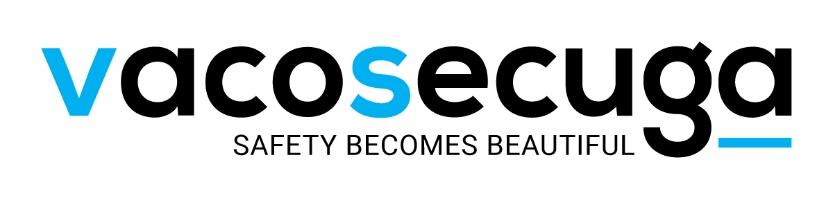 9240 ZeleTel.  :052 44 92 37E-mail  :info@vacosecuga.beWebsite   : www.vacobvba.beWebsite   : www.secuga.be________________________________________________________________________________Formulier privacy en gegevensverwerking VacoDe klacht die u wenst in te dienen betreft de verwerking van persoonsgegevens door Vaco BV. Als klant heeft u verschillende rechten wat betreft uw eigen persoonsgegevens:Recht op verwijdering/ vergetelheid (recht op uitwissing, vergeten te worden)Recht op beperking (draagwijdte van gegevens beperken)Recht op overdraagbaarheid van gegevens (informatie moet worden overgedragen naar een andere onderneming als een klant dit vraagt)Recht van bezwaar (verdere verwerking van gegevens stop)Indien u beroep wil doen op één van uw rechten, kan u dit formulier invullen. Daarna stuurt u het naar volgend mailadres: filip@vacobvba.be of overhandigt u dit formulier op onze hoofdzetel. Contactgegevens:Deze gegevens worden bevraagd om het juiste dossier aan te duiden in ons datacentrum, daarna worden zij weer verwijderd. Uiteenzetting van de feiten, uw wensen wat betreft uw gegevensU wordt via mail of brief op de hoogte gebracht van de wijzigingen die onze onderneming aanbracht. Naam en voornaamE-mailadresTelefoonnummerAdresDatum van afgifteRecht waarop u zich beroeptUiteenzetting wens